Проект реализуется в рамках Десятилетия науки и технологий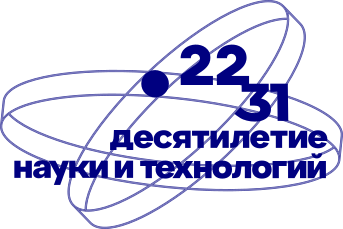 XI МЕЖДУНАРОДНАЯ НАУЧНО-ПРАКТИЧЕСКАЯ КОНФЕРЕНЦИЯ «ИНФОРМАЦИОННЫЕ ТЕХНОЛОГИИ В ТЭК. ПРОБЛЕМЫ И РЕШЕНИЯ IT’DAYS»23-26 мая 2023, Уфа - ВДНХ-ЭКСПО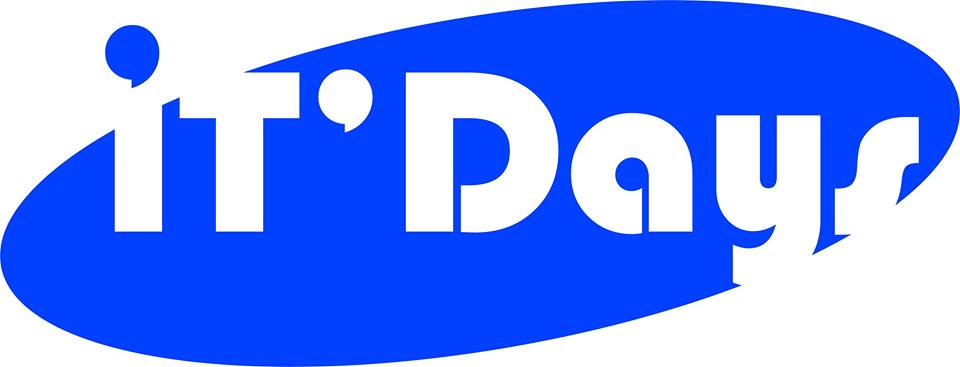 МИНИСТЕРСТВО НАУКИ И ВЫСШЕГО ОБРАЗОВАНИЯ РОССИЙСКОЙ ФЕДЕРАЦИИПРИ ПОДДЕРЖКЕКонференция посвящена 75-летию со дня основания Уфимского государственного нефтяного технического университета и проводится с целью укрепления научных связей и установления международных контактов между представителями научно-педагогического сообщества, IT-компаний, а также ученых и педагогов для обмена научными результатами и опытом.В рамках конференции предусматривается работа следующих секций:Инновационные технологии на основе математического моделирования и   искусственного интеллекта в ТЭК Российской ФедерацииИнформационные технологии в науке, образовании и производствеИнформационные технологии в экономике, управлении и бизнесеСистемы и методы защиты компьютерной информацииМоделирование информационных системСистемы автоматизированного проектирования и ГИС-технологииСуперкомпьютеры, параллельные и облачные вычисленияСистемное программирование и техническая кибернетикаСети и телекоммуникацииДистанционное обучение: концепция, методология, технологияСовременная методика преподавания информатикиИнформационные технологии глазами школьникаПредоставление материалов для участияУчастие в конференции бесплатное.Мы будем рады рассмотреть Ваши оригинальные, не опубликованные ранее работы по тематике конференции.Желающим участвовать в конференции необходимо предоставить в Оргкомитет тексты статей, оформленные в соответствии с требованиями. Регистрация и подача статей осуществляется на сайте http://vtik.net/ разделе "Конференции".Рабочие языки конференции – русский и английский.Все принятые оргкомитетом статьи будут опубликованы в журнале «Информационные технологии. Проблемы и решения» (ISSN 2500-2996), индексируемом базой РИНЦ (elibrary.ru).Важные даты30 апреля 2023 г. – окончание регистрации и приема статей.23-24 мая 2023 г. – заезд иногородних участников и посещение открытия Российского нефтегазохимического форума и выставки «ГАЗ. НЕФТЬ. ТЕХНОЛОГИИ — 2023».25 мая 2023 г. – открытие конференции, пленарные доклады, работа научных секций, круглые столы, посещение выставки «ГАЗ. НЕФТЬ. ТЕХНОЛОГИИ — 2023».26 мая 2023 г. – закрытие конференции, отъезд иногородних участников.Будем рады видеть Вас в числе участников конференции!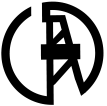 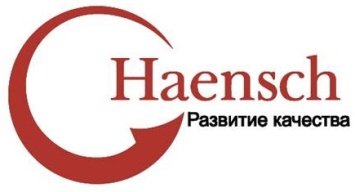 ФГБОУ ВО "Уфимский государственныйнефтяной технический университет"ФГБОУ ВО "Уфимский государственныйнефтяной технический университет"ИНСТИТУТ ЦИФРОВЫХ СИСТЕМ, АВТОМАТИЗАЦИИ И ЭНЕРГЕТИКИКАФЕДРА ВЫЧИСЛИТЕЛЬНОЙ ТЕХНИКИ И ИНЖЕНЕРНОЙ КИБЕРНЕТИКИИНСТИТУТ ЦИФРОВЫХ СИСТЕМ, АВТОМАТИЗАЦИИ И ЭНЕРГЕТИКИКАФЕДРА ВЫЧИСЛИТЕЛЬНОЙ ТЕХНИКИ И ИНЖЕНЕРНОЙ КИБЕРНЕТИКИИНСТИТУТ ЦИФРОВЫХ СИСТЕМ, АВТОМАТИЗАЦИИ И ЭНЕРГЕТИКИКАФЕДРА ВЫЧИСЛИТЕЛЬНОЙ ТЕХНИКИ И ИНЖЕНЕРНОЙ КИБЕРНЕТИКИ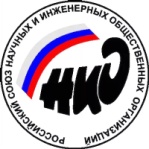 Российский союз научных и инженерных общественных объединений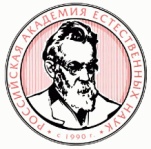 Российская академия естественных наук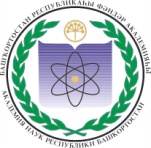 Академия наук Республики Башкортостан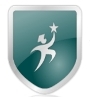 Профессионалы дистанционного обучения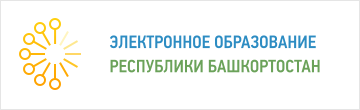 Ассоциация образовательных программ "Электронное образование Республики Башкортостан"